GLOBAL OPPORTUNITIES GLOBAL WALES DISCOVER APPLICATION FORMWe are pleased to advise that an amazing opportunity has become available for Cardiff Met Welsh domiciled students to undertake a mobility between 2 and 8 weeks in one of the following countries:-EuropeRest of the worldFunding is available for living and travel costs and is calculated on duration and location.  Mobilities must take place between now (January 2020) and the 31st July 2020.For more information and to request an application form please contact globalwalesdiscover@cardiffmet.ac.ukDeadline date to apply – 20th March 2020Please ensure you complete the relevant information for each part of the application.There are two parts to this form. Please ensure you complete the relevant information for each part.Once completed, please Return the application form with the supporting documents to globalwalesdiscover@cardiffmet.ac.uk Once completed, please print off the form to sign it. Return the application form with the supporting documents to globalwalesdiscover@cardiffmet.ac.ukAustriaBelgiumBulgariaCroatiaCyprusCzech RepublicDenmarkEstoniaFinlandFranceGermanyGreeceHungaryIrelandItalyLatviaLithuania LuxembourgMaltaNetherlandsPolandPortugalRomaniaSlovakiaSloveniaSpainSwedenCanadaChinaIndiaJapanQatarUAEUSAVietnamSECTION 1: APPLICANT DETAILS SECTION 1: APPLICANT DETAILS Full name (including title):School:Nationality:Email address:Mobile number:Cardiff Metropolitan ID STName of Programme Leader/Supervisor:Programme of Study:Year of Study:SECTION 2: PLACEMENT DETAILS SECTION 2: PLACEMENT DETAILS Question A : Provide details of the specific activity which this award will support:Question A : Provide details of the specific activity which this award will support:Question B : How does the activity fit with your degree and future career plans?Question B : How does the activity fit with your degree and future career plans?Question C : What are the specific outcomes/qualifications that this activity will lead towards?Question D : Name and contact details of the placement provider (E.g. Camp America)   Question E : Provide the expected dates and duration of the activity Dates:Duration:SECTION 3: FINANCIAL BURSARY REQUESTPlease provide the cost of your placement (in GBP )Activity Cost:Flight:Accommodation:Are you in receipt of Welsh Government Learning GrantYes  No   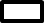 SECTION 4 : APPLICANT DECLARATION Applicant DeclarationI confirm that the information contained in this application form is correct and that reporting procedures put in place by the IPO will be fully adhered to. If my application is successful I commit to submitting all necessary documents and to providing a report on my activities at the end of my scholarship period. If successful, recipients will be invited for a one to one meeting with an IPO representative. SECTION 5 : APPLICANT DECLARATION Applicant signature:Date: